 Film & TV School Wales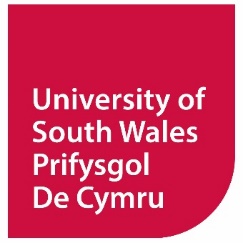 SCHOOLS & COLLEGES AWARDS 2020Entry formPlease send your entries to: FTSWawards@southwales.ac.ukClosing date: Friday 24 July 2020Name of student(s)/nominee(s)Name of nominator (if applicable)School/CollegeCategory Please see www.southwales.ac.uk/filmschool for more informationYou can only enter each project into one category. However, you can enter a different project to another category. The maximum projects you can enter to the Awards is two. You should fill in a separate entry form for each project.Please send any film or AV entries via Wetransfer to the above email address. Reviews and written accounts should be sent directly to the email address via Word or PDF attachment.Best Narrative Film (Fiction)11-15 years and 16-19 yearsBest Narrative Film (Documentary)11-15 years and 16-19 yearsBest Non-Narrative, Experimental or Animated Film11-15 years and 16-19 yearsCinema Ambassador11-15 years and 16-19 yearsBest Film Review11-15 years and 16-19 yearsPlease provide details of your film/projectWhy you think the film/project is worthy of an Award?All entrants must read and agree to the terms and conditions at www.southwales.ac.uk/filmschoolIn entering your project and signing below you consent to having the project used in promotional materials for the Awards and screened/performed at the Awards ceremony.SignatureDate